ELEKTRONICZNY NABÓR DO SZKÓŁ PONADPODSTAWOWYCH  2024/2025REKRUTACJA DO SZKÓŁ PONADPODSTAWOWYCH ODBYWA SIĘ POPRZEZ STRONĘ:https://slaskie.edu.com.pl/ Terminy przeprowadzania postępowania rekrutacyjnego i postępowania uzupełniającego do publicznych szkół ponadpodstawowych na terenie województwa śląskiego na rok szkolny 2024/2025Nowe rozporządzenie w sprawie rekrutacjihttps://kuratorium.katowice.pl/index.php/rekrutacja/szkoly-ponadpodstawowe-komunikaty/terminy-przeprowadzania-postepowania-rekrutacyjnego-i-postepowania-uzupelniajacego-do-publicznych-szkol-ponadpodstawowych-na-terenie-wojewodztwa-slaskiego-na-rok-szkolny-2024-2025/Przydatne linki  Ranking liceów w Sosnowcu 2024https://www.otouczelnie.pl/ranking/2816/Ranking-liceow-w-Sosnowcu-2024Lista liceów i technikum w Sosnowcuhttps://dostanesie.pl/8klasa/Sosnowiec/szkolyJak wybrać szkołę ponadpodstawową?https://mapakarier.org/blog/112/jak-wybrac-szkole-ponadpodstawowa-cz-1-roznice-miedzy-liceum-technikum-a-szkola-branzowa/Prognoza zapotrzebowania na pracowników w zawodach szkolnictwa branżowego na krajowym i wojewódzkim rynku pracy 2024https://www.gov.pl/web/edukacja/prognoza-zapotrzebowania-na-pracownikow-w-zawodach-szkolnictwa-branzowego-na-krajowym-i-wojewodzkim-rynku-pracy-20249 nowych zawodów w szkolnictwie branżowym w 2023rokuhttps://www.gov.pl/web/edukacja-i-nauka/9-nowych-zawodow-w-szkolnictwie-branzowym2 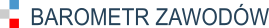 Barometr zawodów to prognoza sytuacji w zawodach podzielonych na trzy grupy: deficytowe, zrównoważone i nadwyżkowe.wyszukiwarka zawodówdane o zawodachprognoza zapotrzebowania na pracownikówprognoza  dotycząca poszczególnych zawodów dla województwa śląskiegohttps://barometrzawodow.pl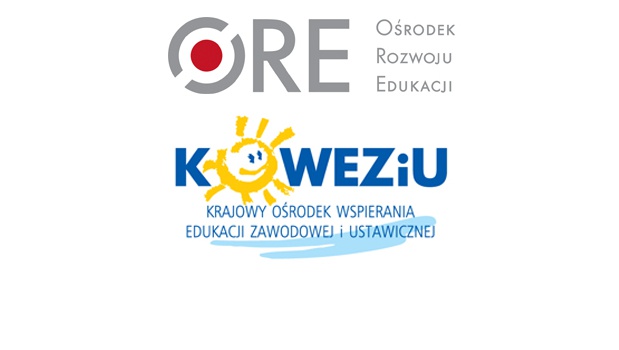 informacje o ścieżkach kształcenia   informacje  o zawodachinformacje o rynku pracypomoc w wyborze zawoduhttp://doradztwo.ore.edu.plZnajdziesz tu wszystko, co warto wiedzieć. Tak, zdasz to z nami!https://takzdam.pl Warto wiedziećJak się uczyćAplikacja TAK, ZDAM!Materiały do powtórekPatronem serwisu jest Wydawnictwo Operon